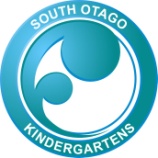 South Otago KindergartensPERSONNEL POLICYSECTION THREE  (MANAGEMENT)The board egates responsibility to the Senior Teacher and the Staffing Committee on all matters relating to the management of staff in the expectation that they will be managed in a sound, fair, and respectful manner in accordance with the current  terms of employment documents and identified good practice. Therefore, they may not fail to:ensure that employees are not discriminated against and use clear  job-related criteria, individual performance or qualifications in decision making.ensure all employees have their rights to personal dignity, safety and access to an approved and fair internal grievance processensure that all required staff are registered or have a current Limited Authority to Teach.provide for all staff an employment agreementprovide a suitable professional development programme which takes into consideration the requirements of the strategic and annual planscarry out annual performance appraisals meet current employment legislationtake reasonable steps to protect staff from unsafe or unhealthy working conditionsmeet the requirements of the Health and Safety at Work Act 2015provide Protected Disclosure protectionProcedures relating to this policyEqual Employment OpportunitiesSelf Review and performance monitoringInductionMediaAppointment of Teaching StaffStaff ProtectionSpecial Purpose LeaveRelievingPerformance Management SystemsSalary Progression/Professional Standards and Review ProcessDisciplinary and Suspension  and Competency ProceduresPerformance Appraisal /Professional DevelopmentTerm DatesNon smokingReview Date: Term 3 2021